Holy Family Catholic Primary School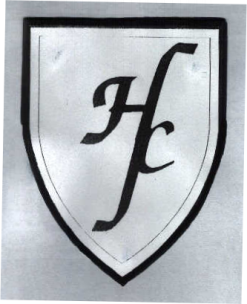  Hall Lane, Cronton, Cheshire WA8 5DWTel: 0151 424 3926   Fax : 0151 420 3177Headteacher : Mrs J Cook-HannahWe pray together. We play together. We learn together.       Dear Parents / Carers,Firstly, we would like to thank all the parents/carers and grandparents that came to our Coffee Morning. It was lovely to meet you all. We hope you found it informative and I hope we answered any questions that you had regarding Year 1. Parents who were unable to attend the Coffee Morning, the power points have been uploaded to our School’s website. If you have any questions regarding the power point, you are more than welcome to come in and see us or you could arrange an appointment by contacting the office during the school day. LiteracyThis week we had a visitor and it was The Little Red Hen! We all read the story on Monday and thought it would be a good idea to ask the Little Red Hen some questions. The children were so excited when she came to visit us on Tuesday! We then practiced the story using actions as a storytelling technique to help us recall the different parts of the story. We used Pie Corbett’s Little Red Hen clip from YouTube. He is a literacy consultant and storyteller who has done a lot of work relating to talk for writing. This is something I mentioned at our Coffee Morning, that children must have competent skills in speaking and listening before they are able to produce great quality writing. We have had great fun learning the story by heart. We will post the video of the children reciting The Little Red Hen story on Twitter.For our Big Draw this week we did a recount of the original story and drew a picture of each of the stages of The Little Red Hen’s bread making. The children produced some fantastic quality work and really showed an understanding of the story.MathsThis week that we have been looking at number bonds to 5. If you were unable to attend our Coffee morning, we discussed about the children needing to have a deep knowledge and understanding of each number. We call this the Fiveness of Five! For example the children need to know that 5 is a whole number. Two parts of 5 are 2 and 3. We used this and concrete objects to help:                                                               2                                                                       5                                                                                        3Come and SeeWe have finished our topic on families this week and had a lovely Collective worship, which the children planned, to complete our topic. We gathered to the song ‘One Family’ and the children read the Psalm that we had written together as a class. We also thanked God for our families and the wonderful things we do together. The children all took a paper house home so that they could share their topic with you by drawing their family inside.Letters and SoundsThis week we have revised the trigraphs ‘ear’ ‘ure’ and ‘air’. When you are reading your RARA books with your child ask them if they can spot any of these sounds in their stories! Usually the trigraphs are the sounds that the children find hard to see within other words. Jumpers/CardigansA friendly message just to remind you about naming all of your child’s uniform. Please let us know if you are still missing a jumper or cardigan and talk to your child about putting their jumpers and cardigans on their pegs during lunch times as this seems to be the time that they go missing when the children leave them on the playground. Also please label all uniform for easy allocation during PE changes! All cardigans from the playground are handed back to the child after lunchtime providing it has a name in.Children’s IndependencePlease note that in Year One children are continually encouraged to become more independent. Part of this independence is collecting their own belongings at the end of the day and emptying their book bags in the morning. I am sure you can appreciate that when Miss Langton and I are letting children out at the end of the day it is a really busy time. We have stressed to the children that in Year One they are responsible for emptying their book bags and collecting their things at the end of the day. Also we have been discussing the word independence with the children especially when they are getting changed for PE. The child who shows the most independence when getting changed for PE will be able to take home either Bob or Kevin. We have asked the children if they can help you by getting themselves dressed of a morning. We have stressed that they don’t have to do everything but if they could try, especially with buttons, that’s great!Multisports – School UniformChildren who attend Multisports do not have to wear their PE Kits but can wear comfy clothes from home with trainers. Please ensure whatever they wear it is labelled with their name. Thank you.WelliesSome children are still without these at school. As the grass on our playground is particularly muddy after rain this will ensure children can still access the outdoor area. Thank you.  Home-Learning StoriesIf you would like to share some learning from home with us we would be delighted to hear about it. To send us photos or a Pic Collage please follow the instructions below: 1.Take your video/ photo, and open it in the device gallery. Select 'action' icon in the bottom corner 2. Select the ''mail' option, and send to the email address: inbox@2buildaprofile.com. (Your email account will remember the address once you have written it once)  Select the mail option. If you are emailing from a PC, create a new email and upload the file as an attachment. Put your child's full name in the email subject (this will send the video directly into the child's portfolio) and any notes in the body of the email. The photo will then automatically go straight into your child's learning journey file and we will be able to share it with them and the rest of the class. It’s great to see all the lovely things you get up to at the weekend or on your holidays and the progress the children make outside of the classroom so please do continue to send information.RejoiceThroughout the year each year group invites Parents to take part in a class Rejoice where we respond to and celebrate all we have learnt in our Come and See topic. This term it is our turn for our Rejoice about Families. The Rejoice will be 13th October.Thank you for your continued support,Miss Cook and Miss Langton 